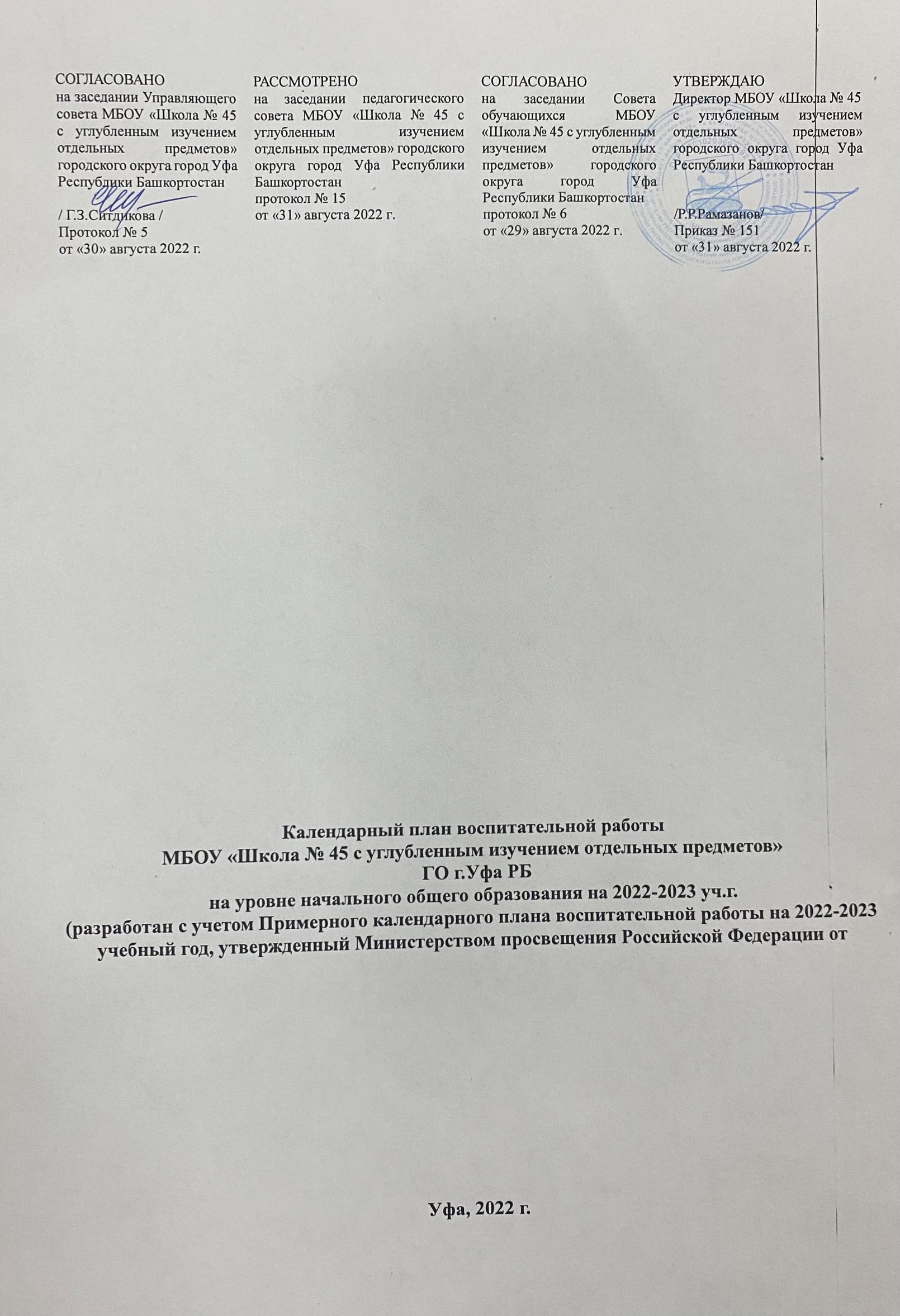 2022 год – Год народного искусства и нематериального культурного наследия России2022 год – 350 лет со дня рождения Петра 12023 год – Год педагога и наставника2022 год – Год народного искусства и нематериального культурного наследия России2022 год – 350 лет со дня рождения Петра 12023 год – Год педагога и наставника2022 год – Год народного искусства и нематериального культурного наследия России2022 год – 350 лет со дня рождения Петра 12023 год – Год педагога и наставника2022 год – Год народного искусства и нематериального культурного наследия России2022 год – 350 лет со дня рождения Петра 12023 год – Год педагога и наставника№СобытияКлассыСрокиОтветственные1. Урочная деятельность 1. Урочная деятельность 1. Урочная деятельность 1. Урочная деятельность 1Согласно индивидуальным планам работы учителей-предметников Согласно индивидуальным планам работы учителей-предметников Согласно индивидуальным планам работы учителей-предметников Согласно индивидуальным планам работы учителей-предметников 2. Внеурочная деятельность2. Внеурочная деятельность2. Внеурочная деятельность2. Внеурочная деятельность1«Здоровейка»1, 2а, 2б, 2г, 2д, 3д, 3е, 4а-д1.09-31.05Классные руководители2«Азбука здоровья»2в1.09-31.05Классные руководители3«Здоровейка»2г, 3а-г, 4е1.09-31.05Классные руководители4«Весёлый карандаш»1а, 1в, 1д, 1е, 3в, 4б1.09-31.05Классные руководители5«Парки, музеи Уфы»1г1.09-31.05Классные руководители6«Праздники, традиции и ремёсла народов России»2б, 2д, 3б1.09-31.05Классные руководители7«Юный патриот»3в, 4б, 4в1.09-31.05Классные руководители8«Я гражданин России»4а1.09-31.05Классные руководители9«Школа этикета»2а, 2б, 2г, 2д1.09-31.05Классные руководители10«Мир театра»3г, 4д1.09-31.05Классные руководители11«Занимательная грамматика»1а, 4а1.09-31.05Классные руководители12«Умники и умницы»1б, 2д, 3д, 4б, 4д1.09-31.05Классные руководители13«В мире книг»1в, 1д, 1е, 2а-в, 3а, 3е, 4е1.09-31.05Классные руководители14«Моя первая экология»1д, 2в, 3б, 3д, 4а1.09-31.05Классные руководители15«Калейдоскоп наук»4г1.09-31.05Классные руководители16 «Разговоры о важном»1-41.09-31.05Классные руководители17«Профориентация»1-41.09-31.05Классные руководители18«Функциональная грамотность»1-41.09-31.05Классные руководители3. Классное руководство3. Классное руководство3. Классное руководство3. Классное руководство1Согласно классным календарным планам воспитательной работы классных руководителей1-4 классы1.09-31.05Классные руководители2Проведение тематических классных часов и мероприятий1-4 классы1.09-31.05Классные руководители4. Основные школьные дела4. Основные школьные дела4. Основные школьные дела4. Основные школьные дела1День знаний:- линейка, посвященная Дню знаний;- единый тематический классные час;- открытые уроки по безопасности жизнедеятельности1-401.09Васюк Д.А.Советник директора по воспитанию и взаимодействию с детскими общественными объединениями (Советник директора по воспитанию)Классные руководители2День окончания Второй мировой войны, День солидарности в борьбе с терроризмом 1-403.09Васюк Д.А.Советник директора по воспитаниюКлассные руководители3205 лет со дня рождения писателя А.К.Толстого1-405.09Васюк Д.А.Советник директора по воспитаниюКлассные руководители4 День финансовой грамотности1-406.09Васюк Д.А.5210 лет со дня Бородинского сражения1-407.09Васюк Д.А.Советник директора по воспитаниюКлассные руководители6Международный день распространения грамотности1-408.09Васюк Д.А.Советник директора по воспитаниюКлассные руководители7165 лет со дня рождения русского ученого, писателя У.Э.Циолковского1-417.09Васюк Д.А.Советник директора по воспитаниюКлассные руководители8«Аксаковские дни в Башкортостане» (по особому плану) 1-420.09-30.09Васюк Д.А.Классные руководители9День дошкольного работника1-427.09Васюк Д.А.Советник директора по воспитаниюКлассные руководители10Посвящение в первоклассники130.09Лобзова С.А11Участие в проекте «Экозабота»1-405-30.09Саляхова А.В.12Международный день пожилых людей1-401.10Васюк Д.А.Советник директора по воспитаниюКлассные руководители13 Международный день музыки1-401.10Васюк Д.А.Советник директора по воспитаниюКлассные руководители14День защиты животных1-404.10Васюк Д.А.Классные руководители15День учителя:- праздничный концерт для учителей;- «Радиорубка»;- поздравление учителей1-405.10Васюк Д.А.Советник директора по воспитаниюВерестниковаИ.В.Мешкова Л.Э.16130 лет со дня рождения поэтессы, прозаика, драматурга М.И.Цветаевой1-408.10Васюк Д.А.Советник директора по воспитаниюКлассные руководители17День отца1-416.10Васюк Д.А.Советник директора по воспитаниюКлассные руководители18 День Республики Башкортостан- классные часы -«Государственные символы РБ»»- «Республика моя, Башкортостан»;- конкурс стихов о Башкортостане.1-411.10Васюк Д.А.Верестникова И.В.Давлетгареева Р.З.Саляхова А.В.Классные руководители19Международный день школьных библиотек1-425.10Васюк Д.А.Советник директора по воспитаниюКлассные руководителиШкольный библиотекарь20180 лет со дня рождения В.В.Верещагина1-426.10Васюк Д.А.Советник директора по воспитаниюКлассные руководители21День памяти жертв политических репрессий1-430.10Васюк Д.А.22135 лет со дня рождения поэта, драматурга, переводчика С.Я.Маршака1-403.11Васюк Д.А.Советник директора по воспитаниюКлассные руководители23День народного единства1-404.11Васюк Д.А.Советник директора по воспитаниюКлассные руководители24170 лет со дня рождения писателя, драматурга Д.Н.Мамина-Сибиряка1-416.11Васюк Д.А.Советник директора по воспитаниюКлассные руководители25День памяти погибших при исполнении служебных обязанностей сотрудников ОВД России1-108.11Васюк Д.А.Советник директора по воспитаниюКлассные руководители26Международный день толерантности1-416.11Васюк Д.А. Саляхова А.В.Классные руководители27День начала Нюрнбергского процесса1-416.11Васюк Д.А. Советник директора по воспитаниюКлассные руководители28 День матери в России1-427.11Васюк Д.А.Советник директора по воспитанию Классные руководители30День государственного герба РФ1-430.11Васюк Д.А. Советник директора по воспитаниюКлассные руководители31Выставка рисунков «Зимний фейерверк»1-401.12Васюк Д.А.Саляхова А32Международный день инвалидов1-403.12Васюк Д.А.Советник директора по воспитаниюКлассные руководители33День неизвестного солдата1-403.12Васюк Д.А.Советник директора по воспитаниюУчителя истории и обществознанияКлассные руководители34Битва за Москву, Международный день добровольцев1-405.12Васюк Д.А.Советник директора по воспитаниюКлассные руководители35Международный день художника 08.12Васюк Д.А.Советник директора по воспитаниюКлассные руководители36День Героев Отечества1-409.12Васюк Д.А.Советник директора по воспитаниюКлассные руководители37День прав человека1-4 10.12Васюк Д.А.Классные руководители38День конституции РФ:- радиолинейка;- классные часы «Я - гражданин»1-412.12Васюк Д.А.Советник директора по воспитаниюУчителя истории и обществознанияКлассные руководители39День принятия Федеральных конституционных законов о Государственной символах РФ1-4 25.12Васюк Д.А.Советник директора по воспитаниюКлассные руководители40190 лет со дня рождения основателя Третьяковской галереи П.М.Третьякова1-4 27.12Васюк Д.А.Советник директора по воспитаниюКлассные руководители41День Российского студенчества1-425.01.Васюк Д.А.Советник директора по воспитаниюКлассные руководители42«Новогодние праздники»:- новогодние утренник1-426-29.12Васюк Д.А.Халманова С.В.Ковалёва Л.Е.Лобзова С.А.43День полного освобождения Ленинграда от фашистской блокады1-427.01Васюк Д.А.Советник директора по воспитаниюКлассные руководители44День освобождения Красной армией крупнейшего «лагеря смерти» Аушвиц-Биркенау (Освенцима) – День памяти жертв Холокоста1-427.01Васюк Д.А.Советник директора по воспитаниюКлассные руководители4580 лет со дня победы Вооруженных сил СССР над армией гитлеровской Германии в 1943 году в Сталинградской битве 1-402.02Васюк Д.А.Советник директора по воспитаниюКлассные руководители46День российской науки1-408.02Васюк Д.А.Советник директора по воспитаниюКлассные руководители47День святого Валентина:- конкурс английской песни;- конкурс на самую оригинальную валентинку414.02Васюк Д.А.Учителя английского языка48Международный день родного языка1-421.02Васюк Д.А.Советник директора по воспитаниюКлассные руководители49День защитника Отечества:- тематические классные часы- смотр строя и песни;- «Весёлые старты»1-421-24.02Васюк Д.А.Советник директора по воспитаниюГусманова Г.Ш.Классные руководители50День памяти о россиянах, исполнявших служебный долг за пределами Отечества1-415.02Васюк Д.А.Советник директора по воспитаниюКлассные руководители51200 лет со дня рождения К.Д.Ушинского1-403.03Васюк Д.А.Советник директора по воспитаниюКлассные руководители52Международный женский день:- конкурс фотографий «Моя мама»;- конкурс поздравительных открыток1-408.03Васюк Д.А.Советник директора по воспитаниюКлассные руководители53110 лет со дня рождения писателя и поэта, автора слов гимнов РФ и СССР С.В.Михалкова1-413.03Васюк Д.А.Советник директора по воспитаниюКлассные руководители54День поэзии416.03Васюк Д.А.Арапова Н.В.Классные руководители55День воссоединения Крыма с Россией1-418.03Васюк Д.А.Советник директора по воспитаниюКлассные руководители56Всемирный день театра1-427.03Васюк Д.А.Советник директора по воспитаниюКлассные руководители57155 лет со дня рождения писателя М.Горького1-428.03Васюк Д.А.Советник директора по воспитаниюКлассные руководители58150 лет со дня рождения композитора и пианиста С.В.Рахманинова1-401.04Васюк Д.А.Советник директора по воспитаниюКлассные руководители59День космонавтики, 65 лет со дня запуска СССР первого искусственного спутника Земли1-412.04		Васюк Д.А.Советник директора по воспитаниюКлассные руководители60200 лет со дня рождения российского классика и драматурга А.Н.Островского1-412.04Васюк Д.А.Советник директора по воспитаниюКлассные руководители61Конкурс авторской песни1-418.04Васюк Д.А.ВерестниковаИ.В.Мешкова Л.Э.62День памяти о геноциде советского народа нацистами и их пособниками в годы ВОв1-419.04Васюк Д.А.Советник директора по воспитаниюКлассные руководители63День рождения школы1-420.04Васюк Д.А.ВерестниковаИ.В.Мешкова Л.Э.Классные руководители64Всемирный день Земли1-422.04Васюк Д.А.Советник директора по воспитаниюКлассные руководители65День российского парламентаризма1-427.04Васюк Д.А.Советник директора по воспитаниюКлассные руководители66Праздник Весны и Труда1-401.05Васюк Д.А.Советник директора по воспитаниюКлассные руководители67День Победы:- конкурс рисунков;- тематические классные часы;- посещение митинга в парке им. А.М.Матросова;- брейн-ринг «Военная история»;-«Поздравление ветеранов, участников ВОв»1-404-09.05Васюк Д.А.Советник директора по воспитаниюВерестникова И.В.Классные руководители68240 лет со дня основания Черноморского флота1-413.05Васюк Д.А.Советник директора по воспитаниюКлассные руководители69320 лет со дня основания Балтийского флота1-418.05Васюк Д.А.Советник директора по воспитаниюКлассные руководители70День детских общественных организаций России1-419.05Васюк Д.А.Советник директора по воспитаниюКлассные руководители71«Воробьиная дискотека»1-422.05Васюк Д.А.Лобзова С.А.72День славянской письменности и культуры1-424.05Васюк Д.А.Советник директора по воспитаниюКлассные руководители73«Прощай, начальная школа»429.05Васюк Д.А.Верестникова И.В.Мешкова Л.Э.Классные руководители74День защиты детей1-401.06Васюк Д.А.Советник директора по воспитаниюКлассные руководители75День Русского языка1-406.06Васюк Д.А.Советник директора по воспитаниюКлассные руководители76120 лет со дня рождения композитора, педагога, дирижера А.Хачатуряна1-406.06Васюк Д.А.Советник директора по воспитаниюКлассные руководители77День РоссииДень города 1-412.06Васюк Д.А.Советник директора по воспитаниюКлассные руководители78День памяти и скорби-день начала Великой Отечественной войны (1941)1-422.06Васюк Д.А.Советник директора по воспитаниюКлассные руководители79День молодежи1-427.06Васюк Д.А.Советник директора по воспитаниюКлассные руководители80День семьи, любви и верности1-408.07Васюк Д.А.Советник директора по воспитаниюКлассные руководители81280 лет со дня рождения поэта Г.Р.Державины1-414.07Васюк Д.А.Советник директора по воспитаниюКлассные руководители82130 лет со дня рождения поэта В.В.Маяковского1-419.07Васюк Д.А.Советник директора по воспитаниюКлассные руководители83День военно-морского флота1-430.07Васюк Д.А.Советник директора по воспитаниюКлассные руководители84День физкультурника1-412.08Васюк Д.А.Советник директора по воспитаниюКлассные руководители85День государственного флага Российской Федерации1-422.08Васюк Д.А.Советник директора по воспитаниюКлассные руководители8680 лет со дня победы советских войск над немецкой армией в битве под Курском в 1943 году1-423.08Васюк Д.А.Советник директора по воспитаниюКлассные руководители87День российского кино1-427.08Васюк Д.А.Советник директора по воспитаниюКлассные руководители5. Внешкольные мероприятия5. Внешкольные мероприятия5. Внешкольные мероприятия5. Внешкольные мероприятия1Пешие прогулки, экскурсии или походы выходного дня1-401.09-31.05Классные руководители2Литературные, исторические, просветительские экскурсии1-401.09-31.05Классные руководителиУчителя-предметники3Туристические слеты1-401.09-31.05Администрация школыУчителя-предметники6. Организация предметно-пространственной среды6. Организация предметно-пространственной среды6. Организация предметно-пространственной среды6. Организация предметно-пространственной среды1Оформление интерьера школьных помещений1-401.09-31.05Администрация школы2Благоустройство классных кабинетов1-401.09-31.05Администрация школы3Размещение на стенах школы регулярно сменяемых экспозиций1-401.09-31.05Саляхова А.В.4Совместная с детьми разработка, создание и популяризация школьной символики1-401.09-31.05Васюк Д.А.5Сотрудничество и размещение различной информации на официальном сайте школы1-401.09-31.05Хайруллина Н.В.7. Взаимодействие с родителями (законными представителями)7. Взаимодействие с родителями (законными представителями)7. Взаимодействие с родителями (законными представителями)7. Взаимодействие с родителями (законными представителями)1Участие родителей в работе Управляющего совета школы1-418.10, 21.12,20.02, 26.04Директор школы2Информационный поиск и знакомство с опытом включения родителей в повседневную жизнь школы1-423-26.08Администрация школы3Привлечение родителей к организации и проведению различных мероприятий1-401.09-31.05Администрация школыКлассные руководители4Привлечение учащихся и родителей к изучению качества образования и уровня воспитания1-401.09-31.05Администрация школыКлассные руководители5Привлечение родителей для профориентационной работы со школьниками1-401.09-31.05Администрация школыКлассные руководители6Совместное изготовление наглядных пособий, участие в проектной деятельности1-401.09-31.05Администрация школыКлассные руководители7Обеспечение информационной образовательной среды: - пополнение новыми материалами сайта школы;1-401.09-31.05Администрация школыКлассные руководители8День открытых дверей для родителей (проведение открытых уроков, консультации педагогических работников, презентация школы: учащихся, педагогов, родителей)1-401.09-31.05Администрация школыКлассные руководители9Работа педагогического просвещения для родителей1-401.09-31.05Администрация школыКлассные руководители10Проведение спортивного праздника «Папа, мама, я – спортивная семья», «Семейные игры»1-401.09-31.05Администрация школыКлассные руководители11Проведение акции «Семья в жизни и воспитании ребенка»1-401.09-31.05Администрация школыКлассные руководители12Туристические походы, экскурсии1-401.09-31.05Администрация школыКлассные руководители13Лекторий, практикум1-401.09-31.05Администрация школыКлассные руководители14Совместное проведение традиционных школьных мероприятий: - День знаний; - День здоровья; - День учителя; - Новогодняя сказка; - День защитника Отечества; - Последний звонок. - Прощание с букварем - Посвящение в пионеры, первоклассники, юные пешеходы -Спортивный калейдоскоп1-401.09-31.05Администрация школыКлассные руководители15«Часы общения» (детей, родителей и педагогов, работающих в классе)1-401.09-31.05Администрация школыКлассные руководители16Презентация портфолио детей и педагогов, при участии родителей (по окончанию учебного года)1-401.09-31.05Администрация школыКлассные руководители17Работа школьного родительского патруля1-401.09-31.05Васюк Д.А.Классные руководители18Участие в работе службы медиации1-401.09-31.05Васюк Д.А.8. Самоуправление8. Самоуправление8. Самоуправление8. Самоуправление1 Выборы в органы самоуправления класса1-405-07.09Классные руководители2Планирование, организация, проведение и анализ внутриклассных дел1-401.09-31.05Актив классаКлассные руководители9. Профилактика и безопасность9. Профилактика и безопасность9. Профилактика и безопасность9. Профилактика и безопасностьПрофилактика детского дорожно-транспортного травматизмаПрофилактика детского дорожно-транспортного травматизмаПрофилактика детского дорожно-транспортного травматизмаПрофилактика детского дорожно-транспортного травматизма12Участие в районном конкурсе газет, рисунков и плакатов по ПДД «Мы за безопасность на дорогах»1-401.09-31.05Васюк Д.А.Саляхова А.В.3Участие в специализированном профилактическом  мероприятии – городской акции «Внимание – дети!», «Безопасный путь»1-401.09-31.05Васюк Д.А.Саляхова А.В.4Беседы с учащимися, имеющими велосипед1-419.04Васюк Д.А.Саляхова А.В.5Лекции и беседы инспектора ОГИБДД 1-401.09-31.05Инспектор ОГИБДД (по согласованию)Васюк Д.А.Саляхова А.В.6«Посвящение в пешеходы» - профилактические занятия с первоклассниками114.10Инспектор ОГИБДД (по согласованию)Васюк Д.А.Саляхова А.В.7Предупреждение ДТП на линейках в предканикулярный период. 1-401.09-31.05Инспектор ОГИБДД (по согласованию)Васюк Д.А.Саляхова А.В.8Проведение единых дней по профилактике детского дорожно-транспортного травматизма.1-401.09-31.05Инспектор ОГИБДД (по согласованию)Васюк Д.А.Саляхова А.В.9Участие в мероприятиях, посвящённых «Всемирному дню памяти жертв ДТП»1-421.11Инспектор ОГИБДД (по согласованию)Васюк Д.А.Саляхова А.В.10Проведение классных часов по ПДД1-401.09-31.05Васюк Д.А.Саляхова А.В.11Проведение школьных тематических конкурсов по ПДД1-428.02Васюк Д.А.Саляхова А.В.12Просмотр видеороликов и видеофильмов по профилактике детского дорожно-транспортного травматизма и безопасности дорожного движения1-401.09-31.05Васюк Д.А.Саляхова А.В.Профилактика пожарной безопасностиПрофилактика пожарной безопасностиПрофилактика пожарной безопасностиПрофилактика пожарной безопасности1Беседы по пожарной безопасности и правильному обращению с пиротехникой, о безопасном поведении на льду, на железнодорожных путях1-401.09-31.05Классные руководители2Встречи с сотрудниками МЧС «Осторожно, огонь!»1-401.09-31.05Васюк Д.А.3Беседы, классные часы«Будьте бдительны», «Уроки антитеррора»1-409.02Классные руководители4Беседы, посвящённые правилам безопасного поведения в лесу – угроза возникновения лесных пожаров1-430.03Классные руководители5Викторина «Один дома»1-427.04Васюк Д.А.Классные руководители6Профилактика безопасного поведения на каникулах. Инструктажи по ПДД, ППБ, поведение на ж/д транспорте, на воде и т.п. 1-401.09-31.05Классные руководителиПрофилактика экстремизма и терроризмаПрофилактика экстремизма и терроризмаПрофилактика экстремизма и терроризмаПрофилактика экстремизма и терроризма1Классные часы «День солидарности в борьбе с терроризмом»1-403.09Васюк Д.А.Классные руководители2Книжная выставка «День памяти жертв фашизма»1-403.09Васюк Д.А.Классные руководителиПедагог-библиотекарь3Декада противодействию идеологии терроризма и экстремизма1-421-25.11Васюк Д.А.Классные руководители4Тематические беседы и классные часы по действиям в случае угрозы террористического акта1-401.09-31.05Васюк Д.А.Классные руководители5Конкурс рисунков «Скажем «нет!» экстремизму», «Нет терроризму»;1-416.12Васюк Д.А.Классные руководители6Тематические мероприятия по классам, посвященным Международному дню детского телефона доверия1-401.09-31.05Васюк Д.А.Классные руководителиСоциальные педагоги7Конкурс рисунков «Мы за безопасный мир»1-425.04Васюк Д.А.Классные руководителиПрофилактика правонарушений, правовое и антикоррупционное воспитаниеПрофилактика правонарушений, правовое и антикоррупционное воспитаниеПрофилактика правонарушений, правовое и антикоррупционное воспитаниеПрофилактика правонарушений, правовое и антикоррупционное воспитание1Тематические беседы по правовому воспитанию и профилактике коррупции1-401.09-31.05Классные руководители2Всероссийский урок безопасности школьников в сети Интернет1-420.10Васюк Д.А.Классные руководители3Тематическая беседа, посвящённая Дню Конституции РФ1-412.12Классные руководители4Тематические классные часы, посвящённый Международному дню борьбы с коррупцией1-409.12Классные руководители5Конкурс рисунков «Что такое хорошо, что такое плохо…»1-427.02Васюк Д.А.Саляхова А.В.Профилактика и предотвращение буллинга и кибербуллинга обучающихсяПрофилактика и предотвращение буллинга и кибербуллинга обучающихсяПрофилактика и предотвращение буллинга и кибербуллинга обучающихсяПрофилактика и предотвращение буллинга и кибербуллинга обучающихся1Классные тематические беседы: «Я не дам себя обижать», «Как без особого труда добиться, чтобы тебя перестали дразнить и обижать?», «Наша школа живет без насилия», «Давайте жить дружно!», «Мы против насилия. Как защитить себя?», «Будем добрыми и не будем злыми», «Как я отношусь к насилию»1-401.09-31.05Васюк Д.А.Классные рукводители2Книжные тематические выставки1-401.09-31.05Педагог-библиотекарь3Проведение анкетирований1-401.09-31.05Васюк Д.А.Классные рукводители10. Профориентация10. Профориентация10. Профориентация10. Профориентация1Классные часы по профориентации  1-401.09-31.05Классные руководители2Экскурсии на предприятия города1-401.09-31.05Васюк Д.А.Классные руководители3Знакомство с профессиями родителей. Игра 1-401.09-31.05Классные руководители4Встреча с представителями различных профессий1-401.09-31.05Васюк Д.А.Классные руководители5Конкурс рисунков «Кем я буду?»1-401.09-31.05Васюк Д.А.Классные руководители6Индивидуальные и групповые консультации педагога-психолога по вопросам профориентации1-401.09-31.05Низаметдинов Р.И.11. Детские общественные объединения11. Детские общественные объединения11. Детские общественные объединения11. Детские общественные объединения1Планирование, организация, проведение акций и мероприятий «Школа орлят»1-401.09-31.05Классные руководители12. Школьный спортивный клуб12. Школьный спортивный клуб12. Школьный спортивный клуб12. Школьный спортивный клуб1Инструктажи по правилам безопасности, соблюдению требований охраны труда и поведения в школе1-401.09-31.05Классные руководители2Спортивные соревнования «Семейные игры»1-407.01Гусманова Г.А.3Проведение Олимпийских уроков1-401.09-31.05Гусманова Г.А.4Уроки здоровья, тематически беседы о правильном питании, соблюдении правил личной гигиены, режиме дня, ведении здорового образа жизни1-401.09-31.05Классные руководители5Тематические беседы о формировании психологического здоровья1-401.09-31.05Низаметдинов Р.И.6«Веселые старты»1-413-22.02Гусманова Г.А.13. Социальное партнерство13. Социальное партнерство13. Социальное партнерство13. Социальное партнерство1Проведение мероприятия с учреждениями сетевого взаимодействия1-401.09-31.05Васюк Д.А.Плешакова Е.Г.Классные руководители